DAFTAR PUSTAKAAdevita, M. W. (2021). Jurnal Pendidikan Luar Sekolah. 5(1), 64—77.Aslan, A. (2019). Peran Pola Asuh Orangtua di Era Digital. Jurnal Studia Insania, 7(1), 20. https://doi.org/10.18592/jsi.v7i1.2269Asri Budiningsih, C. (2015). Belajar & Pembelajaran (cetakan ke). PT Rineka Cipta.Aulina, C. N. (2018). Penerapan Metode Whole Brain Teaching dalam Meningkatkan Motivasi Belajar Anak Usia Dini. Jurnal Obsesi : Jurnal Pendidikan Anak Usia Dini, 2(1), 1. https://doi.org/10.31004/obsesi.v2i1.1Ayun, Q. (2017). Pola Asuh Orang Tua dan Metode Pengasuhan dalam Membentuk Kepribadian Anak. ThufuLA: Jurnal Inovasi Pendidikan Guru Raudhatul Athfal, 5(1), 102. https://doi.org/10.21043/thufula.v5i1.2421Dewi, W. A. F. (2020). Dampak COVID-19 terhadap Implementasi Pembelajaran Daring di Sekolah Dasar. Edukatif : Jurnal Ilmu Pendidikan, 2(1), 55—61. https://doi.org/10.31004/edukatif.v2i1.89Diasti, kermi. (2021). Faktor-Faktor Pendukung Dan Penghambat Belajar Dalam Jaringan (DARING). Jurnal Pendidikan Islam Al-Affan, 1(2 march), 151—162. http://ejournal.stit-alquraniyah.ac.id/index.php/jpia/Emda, A. (2018). Kedudukan Motivasi Belajar Siswa Dalam Pembelajaran.Lantanida Journal, 5(2), 172. https://doi.org/10.22373/lj.v5i2.2838Erzad, A. M. (2018). Peran Orang Tua Dalam Mendidik Anak Sejak Dini Di Lingkungan Keluarga. ThufuLA: Jurnal Inovasi Pendidikan Guru Raudhatul Athfal, 5(2), 414. https://doi.org/10.21043/thufula.v5i2.3483Fahimah, I. (2019). Kewajiban Orang Tua terhadap Anak dalam Perspektif Islam.Hawa, 1(1). https://doi.org/10.29300/hawapsga.v1i1.2228Fatmawati, E., Ismaya, E. A., & Setiawan, D. (2021). Pola Asuh Orang Tua dalam Memotivasi Belajar Anak pada Pembelajaran Daring. Jurnal Educatio, 7(1), 104—110. https://doi.org/10.31949/educatio.v7i1.871Herawati, T., Pranaji, D. K., Pujihasvuty, R., & Latifah, E. W. (2020). Faktor- Faktor yang Memengaruhi Pelaksanaan Fungsi Keluarga di Indonesia. Jurnal Ilmu Keluarga Dan Konsumen, 13(3), 213—227. https://doi.org/10.24156/jikk.2020.13.3.213Herlina S, D., Setiawan, B., & Jiwana Andikara, G. (2018). Digital Parenting Mendidik Anak di Era Digital by Dyna Herlina S., M.Sc., Benni Setiawan, M.S.I., Gilang Jiwana Adikara, M.A. (z-lib.org).pdf. Samudra Biru.Hero, H., & Sni, M. E. (2018). Peran Orang Tua Dalam Meningkatkan Motivasi Belajar Siswa Kelas V Di Sekolah Dasar Inpres Iligetang. JRPD (Jurnal Riset Pendidikan Dasar), 1(2), 129—139. https://doi.org/10.26618/jrpd.v1i2.1568Khaulani, F., S, N., & Murni, I. (2020). Fase dan Tugas Perkembangan Anak Sekolah Dasar. Jurnal Ilmiah “Pendidikan Dasar,” VII(1).Lailiyatul Iftitah, S., & Faridhatul Anawaty, M. (2020). Peran orang tua dalam mendampingi anak di rumah selama pandemi covid-19. JCE (Journal of Childhood Education), 4(2), 71—81.Latifa, U. (2017). Aspek Perkembangan pada Anak Sekolah Dasar : Masalah dan Perkembangannya. Journal of Multidisciplinary Studies, 1(2), 185—196.Latip, A. (2021). Peran Literasi Teknologi Informasi Dan Komunikasi Pada Pembelajaran Jarak Jauh Di Masa Pandemi Covid-19. EDUTECH : Jurnal Inovasi Pendidikan Berbantuan Teknologi, 1(1), 11—20. https://doi.org/10.51878/edutech.v1i1.176Lilawati, A. (2020). Peran Orang Tua dalam Mendukung Kegiatan Pembelajaran di Rumah pada Masa Pandemi. Jurnal Obsesi : Jurnal Pendidikan Anak Usia Dini, 5(1), 549. https://doi.org/10.31004/obsesi.v5i1.630Muri Yusuf, A. (n.d.). METODE PENELITIAN :KUANTITATIF,KUALITATIF, DAN PENELITIAN GABUNGAN. KENCANA.Nuratika, S., & Ridha, U. (2021). Peran Orang Tua Mendampingi Anak Belajar di Rumah Saat Pandemi Covid-19. Jurnal Riset Dan Pengabdian Masyarakat, 1(2), 193—200. https://doi.org/10.22373/jrpm.v1i2.649Pakpahan, R., & Fitriani, Y. (2020). Analisis Pemanfaatan Teknologi Informasi Dalam Pembelajaran Jarak Jauh di Tengah Pandemi Virus Covid-19. Journal of Information System, Applied, Management, Accounting and Research, 4(2), 30—36.Putria, H., Maula, L. H., & Uswatun, D. A. (2020). Analisis Proses Pembelajaran dalam Jaringan (DARING) Masa Pandemi Covid- 19 Pada Guru Sekolah Dasar. Jurnal Basicedu, 4(4), 861—870. https://doi.org/10.31004/basicedu.v4i4.460Ruli, E. (2020). Tugas dan peran orang tua dalam mendidk anak. Jurnal Edukasi Nonformal, 1(2), 143—146. https://ummaspul.e- journal.id/JENFOL/article/view/428Sudrajat, T., Utami, A. Y., Dinata, R. P., Ihsan, M., & Bakri, K. B. (2020).Pencegahan dan Penanggulangan Tindak Kekerasan di Sekolah Dasar.Sugiarti, Andalas Eggy Fajar, & Arif, S. (2020). Desain Penelitian Kualitatif sastra. Universitas Muhammadiyah Malang.Sugiyono. (2016). METODE PENELITIAN MANAJEMEN (Setiyawami (ed.)).ALFABETA BANDUNG.Sulfemi, W. B. (2018). Hubungan Motivasi Belajar Dengan Hasil Belajar Ips Di Smp Kabupaten Bogor. Edutecno, 18(106), 1—12. https://doi.org/10.31227/osf.io/eqczfSyarifudin, A. S. (2020). Impelementasi Pembelajaran Daring Untuk Meningkatkan Mutu Pendidikan Sebagai Dampak Diterapkannya Social Distancing. Jurnal Pendidikan Bahasa Dan Sastra Indonesia Metalingua, 5(1), 31—34. https://doi.org/10.21107/metalingua.v5i1.7072Umar, M. (2015). Peranan Orang Tua Dalam Meningkatkan Prestasi Belajar Anak. Jurnal Ilmiah Edukasi, 1(1), 20—28.Wahidin. (2019). Peran Orang Tua Dalam Menumbuhkan Motivasi Belajar Anak Sekolah Dasar. Pancar, 3(1), 232—245.Wekke, I. S. (2019). METODE PENELITIAN SOSIAL.Wijayanti, U. T., & Berdame, D. Y. (2019). Implementasi Delapan Fungsi Keluarga di Provinsi Jawa Tengah. Jurnal Komunikasi, 11(1), 15. https://doi.org/10.24912/jk.v10i1.2475Yusrizal, Lubis, B. S., Fatmawati, & Muzdalifah, D. (2020). Pengaruh Metode Visit Home dan Pola Bimbingan Orang Tua terhadap Motivasi Belajar SiswaSekolah Dasar di Era Pandemi COVID-19. Jurnal Tematik, 10(3), 113—119. https://jurnal.unimed.ac.id/2012/index.php/tematik/article/view/22102/14818LAMPIRANLampiran 1Lembar pedoman wawancaraLampiran 2Lembar instrumen pertanyaan wawancara primer dan sekunderInstrument wawancara primerinstrument wawancara sekunderLampiran 3Hasil verbatim primer dan sekunderHasil verbatim data primerHasil verbatim ibu TJHasil verbatim ibu MHasil verbatim ibu AHasil verbatim sekunderHasil verbatim NMHasil verbatim THasil verbatim BILampiran 4 Dokumentasi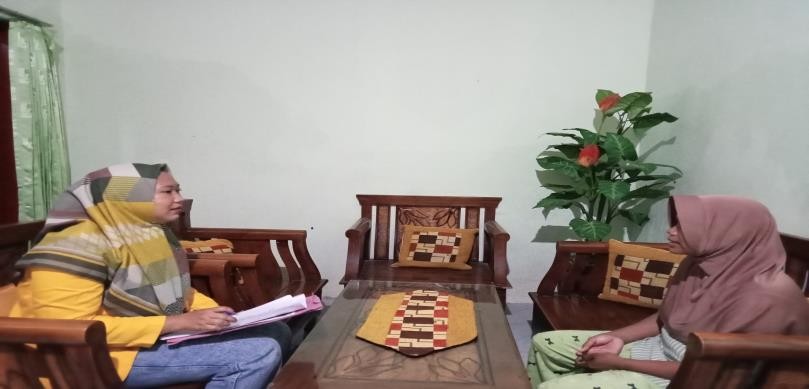 NoIndikatorDeskripaiPernyataanPernyataanNoIndikatorDeskripaiYaTidak1.ProsesPembelajaran Jarak Jauh.1. Orang tua mengetahui ataumemahami pembelajaran jarak jauh2. Orang tua mengetahui aplikasipendidikan yang digunakan anak selama pembelajaran jarak jauh.3. Adanya kesulitan orang tuamendampingi anak selama pembelajaran jarak jauh berlangsung?4. Keaktifan orang tua berkomunikasidengan guru5. Tersedianya computer maupungadget6. Tersedinya wifi maupun jaringaninternet yang mendukung7. Guru melakukan prosespembelajaran dengan menarik ?8. Meningkatnya keaktifan siswaselama mengikuti proses pembelajaran daring9. Pembelajaran berlangsung dengantepat waktu selama diberlakukannya pembelajaran jarak jauh10. Aplikasi pendidikan mudah diakses2.Orang tua1. Orang tua mendampingi anak belajar2. Orang tua memahami materi yangdipelajari anak3. Orang tua menguasai teknologi4. Orang tua berdiskusi dengan anakmengenai pembelajaran yang dilakukan5. Orang tua memahami kemampuananak6. Orang tua sibuk bekerja7.  Orang tua memenuhi kebutuhananak8. Orang tua melakukan kekerasanpada anak saat anak tidak mau belajar9. Orang tua berkomunikasi baikdengan anak10. Orang tua mengawasi perkembangananak3.Motivasi belajar1. Orang tua ikut serta dalammeningkatkan motivasi belajar anak2. Orang tua memiliki cara untukmeningkatkan motivasi belajar anak3. Orang tua mengetahui tinggi ataurendahnya motivasi belajar pada anak4. Orang tua memberikan hadiah atauhukuman untuk meningkatkan motivasi belajar anak5. Orang tua mengatur suasana rumahagar anak nyaman dalam belajar6. Orang tua membebaskan minatbelajar anak sesuai dengan kesukaanya7. Orang tua mendukung cita-cita anak8. Orang tua mengawasi prestasi anak9.  Orang menjadi pembimbing10. Orang tua menjadi fasilitatorNoIndikatorDeskripsiPertanyaan1.ProsesPembelajaran Jarak Jauh1. Orang tuamemahami proses pembelajaran jarak jauhApakah anda mengetahuipembelajaran jarak jauh ?Aplikasi apa saja yang digunakan dalam proses pembelajaran jarak jauh ?Bagaimana pendapat anda tentang diberlakukannya pembelajaran jarak jauh ?Apa saja harapan anda ( sebagai orang tua) terhadap diberlakukannya pembelajaran jarak jauh ?Apa pendapat anda, bilapembelajaran jarak jauh diberlakukan disemester- semester berikutnya ?Kesulitan atau hambatan apa saja yang anda alami, ketika mendampingi anak belajar selama diberlakukannya pembelajaran jarak jauh ?Bagaimana anda mengatasi kesulitan tersebut ?Apa anda berkomunikasidengan guru ketika anakmengalami kesulitan selama proses pembelajaran jarak jauh ?Apa anda setuju diberlakukannya pembelajaran jarak jauh ?Apa sinyal atau wifi dilingkungan anda mendukung ?Dalam proses pembelajaran apa computer maupu hanphone mendukung atau tersedia ?Dilakukannya pembelajaran jarak jauh. Apakah proses pembelajarannya dilakukan sesuai jadwal ( tepat waktu ) ?Berapakah waktu pembelajaran berlangsung atau kelas online selama diberlakukannya pembelajaran jarak jauh ?Diberlakukannyapembelajaran jarak jauh. Apakah mempengaruhi anak dalam memahami materi ?Diberlakukannya pembelajaran jarak jauh, apakah terdapat subsidi kuota ?2.Orang tuaPeran orang tuamendampingi anak belajar1. Apakah andamendampingi anak untuk belajar ?2.   Apa anda memahami materi yang dipelajari anak?3. Apakah anda kesulitan dalam materi pembelajarananak ?4. Apa anda pernah berdiskusi dengan anak mengenai materi pembelajaran ?5. Apakah anda mengenalikemampuan anak ?Kegiatan apa yang biasaanda lakukan dalam sehari- hari ?Apakah anda mengalami kesulitan selama mendapingi anak belajar ?Kesulitan apa yang biasa anda alami dalam mendampingi anak belajar?Bagaimana anda mengatasi kesulitan yang sering anda alami dalam mendampingi anak belajar ?Apa anda memarahi anakketika tidak mau belajar ?Apa anda membujuk anak dengan sikap lembut ketika anak tidak mau belajar ?Apa anda melakukan kekerasan baik verbalmaupun fisik ketika anaktidak mau belajar ?Apa yang sering anda lakukan ketika anak tidak mau belajar ?Menurut anda mendampingi anak merupakan hal penting atau tidak, alasannya ?Apakah anda menetukan waktu berapa lama anak belajar ?Apakah anda selalu meneliti tugas anak yang diberikan guru ?Apakah anda mengarahkan anak dalam mengerjakan tugas ?Apakah anda yang mengerjakan tugas anak ?Apakah anda membiasakan anak untuk mengulang kembali materi yang diberikan guru ?20. Apakah anak belajar hanyasaat ada tugas ?3.Motivasi belajar1. Peran orang tuadalam memotivasi anak dalam belajar1. Apa anda ikut serta dalammemotivasi anak untuk belajar ?1. Peran orang tuadalam memotivasi anak dalam belajar2.  Apa yang biasa andalakukan agar anak termotivasi untuk belajar ?1. Peran orang tuadalam memotivasi anak dalam belajar3. Apa anda mengetahui tergolong tinggi atau rendah motivasi belajar dalam diri anak ?1. Peran orang tuadalam memotivasi anak dalam belajar4. Apa anda memberikan hadiah atau hukuman untuk memotivasi anak agar belajar ?1. Peran orang tuadalam memotivasi anak dalam belajar5. Apa anda memperhatikan suasana rumah ketika anakbelajar ? mengapa ?1. Peran orang tuadalam memotivasi anak dalam belajar6. Apa anda membebaskna anak dalam mempelajari hal yang anak sukai ?1. Peran orang tuadalam memotivasi anak dalam belajar7. Apa anda memberikan pujian dari keberhasilananak ?Apakah anda mendukung cita-cita anak ?Apa anda mengawasi perkembangan akademik anak ?Apa anda memenuhi fasilitas anak guna meningkatkan motivasinya dalam belajar ?Apakah anak mempunyai ruangan khusus untuk belajar ?Apakah anak memiliki buku buku penunjang materi pembelajaran seperti buku paket , lks dll?Apakah anak mempunyai hubungan baik dengan teman satu kelas ?Apakah anda disiplin dalam menentukan waktu belajar anak ?Apakah anda membericontoh yang baik, dalam meningkatkan semangat belajar anak ?Apakah anda menggunakan metode belajar yang menyenangkan, agar anak tidak takut dalam belajar ?Apakah anda mengharuskan anak belajar setiap hari ?Apakah metode belajar anak hanya membaca dan menulis ?apakah anak memiliki perlengkapan belajar yang lengkap ( pensil, buku, penghapus, penggaris dll)apakah anda menyesuaikan metode belajar yang anak inginkan ?NoIndikatorDeskripsiPernyataanPernyataanNoIndikatorDeskripsiYaTidak1.Proses PembelajaranJarak Jauh1. Orang tua/istri memiliki kesulitanmendampingi anak belajar2. Orang tua/istri memahamipembelajaran anak3. Orang tua/istri dapat mengoprasikansmart phone4. Orang tua/istri dapat mengoprasikanaplikasi belajar2.Orang tua1. Apa kesibukan orang tua/istri sehari-hari2. Apakah orang tua/istri mendampingianak belajar3. Apakah orang tua/istri merupakanorang tua yang perhatian atau tidak4. Apakah orang tua/istrimemperhatikan fasilitas belajar anak3.Motivasi belajar1. Apakah orang tua/istri mengalamikesulitan memahami materi pembelajaran anak2. Apa orang tua/istri membujuk anakagar mau belajar3. Apa orang tua tergolong perhatianterhadap pendidikan anaka ?4. Apakah motivasi belajar anakmeningkat ketika didampingi orang tua ?PSelamat siang bu ?SSiang mbaPMaaf menggangu waktunya yah yah buSIyah mba…PMelanjutkan janji yang kemarin yah bu mengenai wawancara yang akandilakukan.SOh… iyah.. yang itu yah yang mendampingi belajar anak ?PIyah bu.. disini saya ada sekitar lima puluh pertanyaan untukwawancaranya yah bu, masalah wawancara untuk apa dan bagaimana sudah saya jelaskan kemarin yah bu…SIyah mba…PSebelumnya mohon maaf yah bu menggangu aktifitas ibu…SIya mba ngga ppa … tapi saya sambil masak untuk persiapan dagang nantisore yah mba…PIyah bu ngga ppa.. kira-kira bisa kita mulai bu ?SIyah mba silahkan…PPertanyaan yang pertama yah bu …, kira-kira ibu mengetahuipembelajaran jarak jauh bu ?SOh yang itu yah mba.. yang belajar dirumah ?PIyah bu…SItu daring apa dering sih mba ? hehehePOh… itu daring bu, pertanyaan selanjutnya yah bu, pas pembelajaran jarakjauh yang kemarin kira-kira anak menggunakan aplikasi apa yah bu ?SClass room mba .. class room sama ituh sama waPSelanjutnya, bagaimana pendapat ibu tentang diberlakukannyapembelajaran jarak jauh bu ?SLah mending tatap muka lah mba… kalo dirumah itu sih yah mba sayasibuk hehehe… sama kurang konsentrasi saat mendampingi belajar anak mba.PSelanjtnya yah bu, trus mengenai pembelajaran jarak jauh sebagai orangtua apa yang diharapkan ibu ?SKalo harapan saya sih mending tatap muka biar anak lebih semangatbelajar, trus menjadi paham, kalo dirumah ngga paham mba.PPas pembelajaran jarak jauh kemarin yah bu?SIyah mba…PSelanjutnya yah bu, bagaimana pendapat ibu bila pembelajaran jarak jauhdiberlakukan disemester-semester berikutnya bu?STidak setuju lah.. mending tatap muka biar anaknya pintar. Masalahnyakalo dirumah aduh… mintanya main trus mba.. susah disurus belajar..PIyah yah bu,… selanjutnya yah bu.. selama pembelajaran jarak jauhdilaksanakan kira-kira kesulitan atau hambatan apa saja yang ibu alami bu dalam mendampingi anak belajar bu ?SHambatanya ya masalah kerjaan juga iyah, trus apa yah namanya ehhhhhsinyal juga iyah, trus anaknya juga kadang moodnya naik turu kadang mau belajar kadang engga.POh… iya bu… selanjutnya yah bu, kira-kira ibu berkomunikasi denganguru apa ngga bu ?SBerkomunikasi oh mb kalo ngga paham, kalo misalkan kurang paham yalangsung tlvon ke gurunya kadang ya grup.PSelanjutnya yah bu , kira-kira apa ibu setuju apabila pembelajaran jarakjauh diberlakukan lagi bu ?SNgga mba… mending tatap muka mbaPSelanjutnya ya bu, kira-kira sinyal atau wifi dilingkungan ibu mendukungatau tidak bu ?STidak mba…apa lagi pas kuotanya habis mba … hehehPSelanjutnya yah bu, dalam proses pembelajaran apakah computer atauhandphon tersedia bu atau mendukung ?SMendukung alhamdulilah walopun aku punyanya hp aja mba.. walopunCuma satu-satunya mba ..hehehPTapi bisa untuk pas pembelajaran jarak jauh yah bu ?SAlhamdulilah bisa mbaPSelanjutnya yah bu, dilakukannnya pembelajaran jarak jauh apakahprosesnya dilakukan dengan tepat waktu bu ? atau sesui jadwalSKadang ya tepat waktu kadang ya mulur mb …PSelanjutnya yah bu, kira-kira berapa lama kelas online berlangsung bu?SKira-kira dua jaman mba … soalnya saya sekaligus persiapan buat dagangsih yah mba.. kaya mulai motongin sayuran, jadi kadang kurang memperhatikan berapa lamanya… hehehPOh iya iya bu, selanjutnyayah bu… dilakukannya pembelajaran jarak jauhapakah mempengaruhi anak dalam memahami materi bu ?SSangat mempengaruhi mb, anaknya jarang paham	kadang materinyamasuk kadang nggaPSelanjutnya yah bu, diberlakukannya pembelajaran jarak jauh apakahterdapat subsidi kuota bu ? yang dari sekolah bu dari pemerintahSAlhamdulilah dapat mba…dapat kuota belajarPMembantu yah bu ?SSangat membantu sekalih..PSelanjutnya yah bu, apakah ibu mendampingi anak untuk belajar bu ?SYa mendampingi mba, sangat mendampingi usaha mendampingi apapunkesibukanku ..PByasanya anak belajar dijam berapa bu ?SByasanya dijam delapan sampai jam sepuluh kurang lebihPSelanjutnya yah bu, apakah ibu memahami materi yang dipelajari anak bu?SHeheh tidak mba…aku ngga bisa soalnya aku udah tua mba, soalnyapelajarannya susah-susah.PHeheh beda bu pas sekolah ibu?SIyah mb bedaPSelanjutnya yah bu, apakah ada kesulitan dalam materi pembelajaran anakbu ?SAda sekalih oh mba masalahnya kan sekarang sistem pembelajarannyatema kalo dulu kan ngga yah … jadi kadang ngga paham ketika anak Tanya.PSelanjutnya yah bu, apakah ibu pernah berdiskusi dengan anak mengenaimateri pembelajran bu ?SSering mba, Cuma ya ahirnya kadang rebut sama anak karna bedapendapat kadang juga anaknya menjelaskan materi pembelajaran saya sebagai orang tua tidak pahamPSelanjutnya yah bu, apakah ibu mengenali kemampuan anak bu ?SIyah …alhamdulilahPSelanjutnya yah bu, apa kegiatan yang biasa ibu lakukan sehari-hari bu?SMba saya dagang mba jadi kalo pagi … ya masak ya ngurus anak-anak yapasar dan menyiapkan yang akan dijualPTrus pas ibu melakukan itu kn ibu jualan, trus kan anak pasdiberlakukannya pembelajran jarak jauh siapa yang mendampingi bu ?SYa… kadang kakanya … kadang juga saya mba.. sebisa mungkin sesibukapapun ya tetap mendampingi.PSelanjutnya yah bu, apakah ibu mengalami kesulitan selama mendampingianak dalam belajar bu ?SIyah mengalami lah mba, malah banyak kesulitanya daripadakemudahannya hehehe…masalahnya itu mba saya harus dagang tapi juga harus mendampingi anak sekolah.. kan kemarin anak sekolah dirumah yahmba pake hp, kadang sinyak juga susah mba .. saya juga kurang bisamenggunakan hp ya mba.. kadang anak juga ngga mau belajar yah mba..anak sekarang pelajarannya juga susah-susah mba ..PUntuk pembagian waktu antara berjualan dan mendampingi anak belajarbagaimana bu ?SUntuk waktunya sih alhamdulilah bisa, walopun dengan kesibukan sayausaha untuk kadang nemenin anak belajar dirumah ..PSelanjutnya yah bu, bagaimana ibu mengatasi kesulitan yang dialami saatmendampingi anak belajar bu?SKesulitannya kan waktu kadang juga saya ngga paham materinya mba jadiya kadang mnta bantuan ke kakanya .. saya juga jualan ya mba ya saya juga minta tolong kakanya .. iya intinya kerjasaman mba..PSelanjutnya, apakah ibu pernah memarahi anak bu? Ketika anak tidak maubelajar ?SYa pasti dimarahinoh mba, yang namanya orang tua yang menginginkanagar anaknya pintar jadi ya kadang-kadang dimarahinPSelanjutnya yah bu, apakah ibu pernah membujuk anak denganlemahlembut ketika anak tidak mau belajar ?SIyah … kadang kanga ya saya disiplin mba karna kan anak sukanya mainmbaPTrus selanjutnya, apakah ibu pernah melakukan kekerasan baik verbalmaupun visik bu? Ketka anak tidak mau belajar ?SNgga mbaPSelanjutnya yah bu, apa yang sering ibu lakukan ketika anak tidak maubelajar bu ?SByaanya sih ini, ehhh diturutin dulu maunya apa dulu kadang kan anakjuga bosen sih yah mba ..PSelanjutnya yah bu, menurut ibu mendampingi anak merupakan hal yangpenting atau tidak bu ?SYa sangat penting oh mbaPAlesanya bu ?SYa kan kita harus tau mb tumbuh kembangnya anak trus byar tau carabelajarnya gimanaPIya yah bu, selanjutnya yah bu, apakah ibu menentukan waktu belajar anakbu ?SIya, menentukan kalo malem ya pasti jam delapanan lah sampai jamSembilan harus belajar. Waktunya belajar ya belajar.PSelanjutnya yah bu, apakah ibu selalu meneliti tugas anak yang diberikanguru bu ?SOh pasti sekali mbaPSelanjutnya, apakah ibu mengarahkan anak dalam mengerjakan tugas bu ?SSangat mengarahkan mba, walopun juga kadang ibunya ngga pahamPSelanjutnya , apakah ibu mengerjakan tugas anak bu ?STidak, yang mengerjakan anak Cuma orang tua mendampingi sama ngasiharahanPSelanjutnya, apakahn ibu membiasakan mengulang materi yang diberikanguru bu ?SIyah oh mb byar lebih paham ankanyaPLalu apakah anak hanya belajar hanya saat ada tugas saja bu ?STidak oh mb.. belajar setiap hariPAlesanya apa bu ?SKarna materi pembeajarannya kan susah jadi byar anak paham mbakecuali hari libur anak dibebaskan mainPIya yah bu, lalu apakah ibu ikut serta dalam memotivasi anak untuk belajarbu ?SYa setiap orang tua ya pasti ikut serta oh mba,PKira-kira contohnya apa bu? Byar anak termotivasiSYa contohnya ya mendukung anak agar semangat, dengan tujuan agaranak pinter, byasanya juga diiming-imingi hadiah agar lebih semangat.PPertanyaan selanjutnya yah bu, kira-kira ibu mengetahui tinggi ataurendahnya motivasi belajar anak atau tidak bu ?SYa alhamdulilah mb semangat belajarnya sih tinggiPLalu saat mendampingi anak belajar, apakah ibu memperhatikan suasanarumah bu saat anak belajar ?SMemperhatikan oh mba, harus apa yah … harus sepi kalo rame ken nggafokus mbaPSelanjutnya apa ibu membebaskan anak dalam mempelajari hal yang anaksuka bu ? Iya oh mbSIya oh mba….PLalu kira-kira apakah ibu memberikan pujian dari keberhasilan anak bu ?SIya oh mba… misal kalo nilainya bagus y saya sanjung-sanjung mbaPSelanjutnya bu, apakah ibu mendukung cita-cita anak ?SSangat mendukung mba..namanya orang tua pasti mendukungPKalo boleh tau cita-cita anaknya apa bu ?SKatanya sih dokter mbaPIya amin ya bu.. lalu apakah ibu mengawasi perkembangan akademik anakbu ?SSanagat mengawasih oh mba..PAlesannya kenapa bu ?SYa alesannya ini sih ya mba namanya juga orang tau harus mengawasimengontrol pendidikan anak… byar orangtuanya juga tau, cara pembelajaranya gimana perkembanganya seperti apaPSelanjutnya yah bu, apakah ibu memfasilitasi anak guna meningkatkanmotivasi belajarnya bu ?SIya memfasilitasi .. contohnya kan hp yah mba.. kan untuk belajar.PLalu apakah kira-kira anak mempunyai ruangan khusus untuk belajar bu ?SKadang dikamar sih mba.. kan saya masih ikut orang tua mba.. kadangjuga diruang tamu mba..PUntuk memotivasi belajarnya bu, kira-kira anak mempunyai seperti buku-buku penunjang materi bu? Seperti buku pakaket, lks dll ?SIya punya o mbaPItu byasanya ibu dapat dari sekolah tau beli sendiri bu ?SYang dapar dari sekolah juga ada, kadang saya beli sendiri juga ana mba..PSelanjutnya yah bu, apakah anak punya hubungan baik dengan teman satukelasny bu ?SAlhamdulilah baikPUntuk mementukan waktu belajar apakah ibu juag disiplin bu ?SDisiplin sekali tepat waktuPSelanjutnya. Apa ibu memberikan contoh yang baik dalam meningkatkansemangat belajar anak bu?SIya mbaPContohnya kira-kira apa bu ?SContohnya apa yah mba… ya mengajak anak untuk belajar, sama-samabelajar, trus misal lihat hp yang aplikasi pendukung pendidikan.PIya yah bu… selanjutnya yah bu, apakah ibu mnggunakan metode belajarmenyenangkan buat anak bu? Agar anak tidak takut untuk belajar ?SMetodenya ya kadang liat hpsih yah mba yang lucu yang menarikPSelanjutnyah apakah ibu mengharuskan anak untuk belajar setiap hari bu ?SHarus, kalo libur baru boleh untuk mainPSelanjutnya, apakah metode belajar anak hanya mambaca dan menulis sajabu ?SBanyak mba, ya bukan hanya metode membaca dan menulis saja mba.Ada menggambar,kadang latian nyanyi kadang hafalanPSelanjutnya, apakah anak memiliki perlengkapan belajar yang lengkap bu?SAlhamdulilah lengkap.PApakah ibu menyesuaikan metode belajar yang anak inginkan bu ?SIya menyesuaikan.PSelanjutnya yah bu, menurut ibu ketika orang tua tidak memperhatikankegiatan belajar anak kira-kira berpengaruh atau tidak bu ?SSangat berpengaruh oh mbaPAlasannya bu?SYa alasannya kan juga nilai anak menjadi tertinggal, trus anaknyajugakurang memahami sih yah mba ahirnya kasianPBrati harus didampingi yah bu?SIya harus didampingi lah..PSudah lima puluh pertanyaan trimakasih yah buatas waktunyaSOh.. iya sama-sama mbaPMaaf sudah mengganggu waktunya bu.SNggga kok mb.PAssalamualaikum wr.wbSWaalaikumsalam wr.wbP:Assalamualaikum wr.wb , selamat malam bu….S:Waalaikumsalam wr.wb, malam mba…P:Melanjutkan janji yang kemaring yah bu, mengenai wawancara yang anakdilakukan. Nah untuk wawancara apa dan untuk apa kemarin sudah saya jelaskan yah bu…S:Nggihhh…P:Kira-kira bisa saya mulai bu…S:Iyah….P:Disini ada sekitar lima puluh pertanyaan mengenai pendampingan orangtua untuk meningkatkan motivasi belajar anak yah bu…S:Iyah…P:Langsung saja ke pertanyaan yang pertama yah bu, disini apakah ibumengetahui pembelajaran jarak jauh itu apa ?S:Iya tau mba… yang belajar dirumah ..heheP:Lalu aplikasi apa saja bu yang digunakan anak selama pembelajaran jarakjauh dilakukan bu ?S:Tau mba… google class.. ehh cllas room..P:Lalu bagaimana pendapat ibu mengenai diberlakukannya pembelajaranjarak jauh bu ?S:Ya… pusing sedikit mba ..heheP:Selanjutnya, apa saja harapan ibu terhadap diberlakukannya pembelajaranjarak jauh saat itu bu ?S:Ya … semoga sih cepet masuk sekolah, biar ngga belajar dirumah trus .P:Lalu apa pendapat ibu bila pembelajaran jarak jauh dilaksanakandisemester-semester yang anak datang ?S:Ya jangan lah, pngenenya ya biar masuk sekolah oh mba..P:Iya yah bu.. pusing bu? Hehe, lalu kesulitan atau hambatan apa saja buyang ibu alami ketika mendampingi anak selama pembelajaran jarak jauh berlangsung bu?S:Kesulitanya kadang ngga tau materinya mba…trus kadang anaknya jugasusah, trus mbagi waktu mba soalnya saya dagang sih mba..P:Trus selanjutnya, bagaimana ibu mengatasi kesulitan tersebut bu ?S:Ya kadang Tanya mba sama temen sekelasnya, kalo engga ya Tanyakakanya yang sama-sama sekolah..P:Lalu saat anak mengalami kesulitan saat pembelajaran jarak jauhberlangsung, kira-kira itu berkomuniksi dengan gurunya ngga bu ?S:Iya mba…P:Selanjutnya, apakah ibu setuju diberlakukanya pembelajaran jarak jauhdilaksanakan lagi bu?S:Engga lah… pusing .. mending anaknya sekolah…P:Selanjutnya, apakah sinyal atau wifi dilingkungan ibu mendukung bu?S:Ya.. mendukung ..P:Dalam proses dilakukannya pembelajaran jarak jauh apakah computeratau handphon mendukung atau tersedia bu ?S:Ya mendukung.. ada mba hpP:Selanjutnya diberlakukanya pembeljaran jarak jauh apakah prosespembelajaranya dilakukan secara tepat waktu bu?S:Kadang ngga mesti sih mba..P:Kira-kira jam berapa bu ?S:Kalo pagi ya sekitar jam 7 sampai jam 9..P:Selanjutnya, berapakah waktu kelas online berlangsung bu?S:Ya kira-kira sekitar 1 jaman mbaP:itu satu mata pelajaran bu ?S:Iyah.. permata pelajaran…P:Lalu diberlakukannya pembelajaran jarak jauh apakah mempengaruhianak dalam memahami materi bu?S:Ya mempengaruhi… kadang anaknya ngga paham, susah katanya…P:Selanjutnya yah bu.. diberlakukan pembelajaran jarak jauh apakahterdapat subsidi kuota dari sekolah bu ?S:Alhamdulilah ada mb..P:Lalu, apalah ibu mendampingi anak bu saat belajar ?S:Ya mendampingi mba…P:Lalu ibu memahami tida bu materi yang dipelajari anak ?S:Ya kadang memahami kadang ngga kadang juga Tanya….P:Kira-kira ada kesulitan ngga bu dalam materi pembelajaran anak ?S:Kesulitanne yatadi mba.. misal anak ngga tau saya juga ngga tau .. jadinesaya Tanya —TanyaP:Byasanya Tanya siapa bu ?S:Kadang Tanya sama kakanya yang sama-sama sekolah…P:Selanjutnya yah bu… apakah ibu pernah berdiskusi dengan anakmengenai materi pembelajaran bu?S:Iya oh mba…P:Apakah ibu mengenali kemampuan anak ?S:Ya tau mba.. namanya kemampuanya anak ya orang tau harus tau mba..P:Lalu apa saja kegiatan yang dilakukan ibu dalam sehari-hari bu ?S:Aku dagang sih yah mba.. kalo pagi-pagi ya ngurus anak-anak dulu…trusmenyiapkan anak untuk siap-siap sekolah…lalu aku dagang …P:Lalu selama pembelajaran jarak jauh berlangsung, kan anak belajardirumah trus ibu dagang nanti yang ngedampingin siapa bu?S:Ya kadang kakanya mba.. kan kakanya juga ada kelas onlineP:Oh iya yah bu.. trus selanjutnya yah bu…apakah ibu mengalami kesulitanselama mendampingi anak belajara bu ?S:Ngga paham materinya mb.. makane kadang ya Tanya…trus anak sekolahdirumah juga saya bingung harus membegi waktunya.. karna saya dagangP:Trus selanjtnya,bagaimana ibu mengatasi kesulitan tersebut bu ?S:Ya Tanya mba kadang sama kakanyaP:Selanjutnya, apakah ibu memarahi anak ketika anak tidak mau belajar bu?S:Ngga sih mba.. hanya saja kadang anak diiming-imingi uang byar maubelajar .. belajar dulu nanti tak kasih uang..P:Selanjutnya, apakah ibu membujuk anak dengan sikap lemah lembut agaranak mau belajar bu ?S:Iya iya oh mba.. ya kaya tadi diberikan hadiah kaya ngasih uang .. nantitah anak mau..P:Selanjutnya apakah ibu melakukan kekerasan baik verbal maupunfisikketika aak tidak mau belajar bu ?S:Engga sih.. paling ya dihalusin..maunya gimanan.. kalo dimarahin nantitambah ngga mau belajar oh mba..P:Lalu apa yang sering ibu lakukan ketika anak tidak mau belajar bu..S:Ya kaya tadi mba .. diiming-imingin uang byar mau belajarP:Selanjutnya , menurut ibu mendampingi anak merupakan hal yang pentingatau tida bu ?S:Ya penting oh mba, biar anaknya pintarP:Selanjutnya.. apakah ibu menentukan waktu berapa lama anak belajar ?S:Ya menentukan mba.. ya panling engga satu jam mbaP:Apakah ibu selalu meneliti tugas anak yang diberikan guru ?S:Ya iya oh mba diteliti.. kalo engga diteliti nanti anaknya ngga tau kadagjuga lupaP:Selanjutnya apakah ibumengarahkan anak dalam mengerjakan tugas ?S:IyaP:Trus apakah ibu yang mengerjakan tugas sekolah anak bu ?S:Engga .. anak yang mengerjakan.. saya hanya mengarahkan ini pr nyaseperti ini materinya seperti ini,, kadang kalo susah ya anak Tanya..P:Selanjutnya yah bu, apakah ibu membiasakan anak untuk mengulangkembali materi yang diverikan guru ?S:Ya iya mbaP:Selanjutnya, apakah anak belajar hanya saat ada tugas ?S:Engga sih mba … tiap hari mba .. byar pinterP:Lalu apakah ibu ikut serta dalam memotivasi anak untuk belajar ?S:Iya ..P:Contohnya apa bu? Byar anak termotivasi untuk belajar ?S:Byasanya ya anak disusruh mengulang kembali materi byar pinter byarrengking satu nanti kalo naik kelas dikasih hadiahP:Kalo misal anak tidak mau belajara sih dikasi hukuman apa ngga bu ?S:Ya dikasih hukuman kadang-kadang.. misal, ya nanti ngga tak kasih uangkalo engga mau belajarP:Trus ibu memperhatikan suasana rumah ngga bu ? ketika anak belajar ?S:Iya iya mba.. kalo semisal memungkinkan ya belajar.. tapi semisal kayacuaca ngga bagus .. hujan deras bajak petir ya ngga mba ..hehhe…P:Selanjutnya, apakah ibu membebaskan anak dalam mempelajari hal yangdisukai anak ?S:Iya…yang penting masih wajar mba masih umum..P:Lalu apakah ibu memberikan pujian dari keberhasila yang dicapai anak bu?S:Ya ya oh mba .. ibu jari empat maju semua … hehehP:Selanjutnya ya bu, apa ibu mendukung cita-cita anak bu?S:Iya mendukungP:Cita-cita anaknya kira-kira apa bu kalo boleh tau ?S:Katanya sih polisi mbaP:Amin yah bu semoga tercapai ..S:Amin…P:Selanjutnya, apakah ibu mengawasi perkembangan akademik anak bu ?S:IyaP:Selanjutnya, apakah ibu memfasilitasi kebutuhan anak gunameningkatkan motivasi belajar anak bu?S:Iya…iya saya sih berharap sih semuanya terpenuhi… tapi kalo semisalngga ada sih gimana ya mba ? intinya sih saya mengusahakanP:Selanjutnya, apakah anak mempunyai ruang khusus untuk belajar bu ?S:Ruang belajar sih ngga ada mba Cuma ya byasanya belajar sih diruangkeluarga… sama-samaP:Selanjutnya yah bu, apakah anak memiliki buku buku penunjang bu ?seperti buku paket , buku tema dll ?S:IyaP:Selanjutnya apakah anak memiliki hubungan baik dengan teman satukelasnya bu ?S:Iyah…P:Selanjutnya, apakah ibu disiplin dlam menentukan waktu belajar anak ?S:Iyah …P:Selanjutnya, apakah ibu memberikan contoh yang baik dalammeningkatkan semangat belajar anak ?S:Iyah…P:Selanjutnya, apakah ibu menggunakan metode belajar yangmenyenangkan agar anak tidak takut belaar ?S:Iyah…P:Selanjutnya, apakah ibu mengharuskan anak belajar setiap hari ?S:Iya kalo bisa setiap hari mba.. ya kan apa mood nya anaknya mba .. tapidiusahakan ya setiap hari …P:Selanjtnya yah bu, apakah metode belajar anak hanya belajar membacadan menulis ?S:Tidak sih.. kadang ya menghapal kadang mengulang ateri yang kemarin-kemarin dengan tujuan agar anak ingat terusP:Iya yah bu.. selanjutnya yah bu, apakah ibu memberikan fasilitas belajaranak seperti buku, pulpen, pendil dllS:Iya iya oh mba kebutuhan sekolahnya…P:Selanjutnya, apakah ibu menyesuaikan metode belajar yang anak inginkanS:Iyah…..P:Alhamdulilah sudah selesai bu.. terimakasih atas waktunya nggh buS:Nghhh mba sama-samaP:Assalamualaikum, selamat malam bu ?S:Waalaikumsalam, malam mba…P:Melanjutkan jaji yang kemarin yah bu.. mengenai wawancara ..S:Iya mba…P:Mengenai wawancara untuk apa sudah saya jelaskan kemari yah bu..tentang pendampingan anak untuk meningkatka motivasi belajar anak ..S:Iyah mba…P:Nah… disini ada sekita lima puluh pertanyaan yah bu, sebelumnya maaftelah menggangu waktu ibu..S:Iya ngga papa mba…P:Kira-kira bisa saya mulai bu ?S:Iya mba…P:Pertanyaan yang pertama yah bu.. apa ibu mengetahui pembelajaran jarakjauh ?S:Mengetahui …P:Pembelajaran jarak jauh kira-kira apa bu ?S:Ya… yang pake online mb…P:Nah… kira-kira saat pembelajaran jarak jauh berlangsung anakmenggunakan aplikasi apa bu ?S:Pake google meet.. pake zoom meeting..P:Pake wa tidak bu ?S:Pake….P:Selanjutnya, bagaimana pendapat ibu diberlakukannya pembelajaran jarakjauh saat itu bu ?S:Pembelajaran jarak jaug mba? Pusing mba … heheP:Pusingnya kenapa bu ?S:Tidk bisa membagi waktunya mba… karna saya jualan jadinya susahmembagi waktunya…P:Selanjutnya yah bu, kira-kira apa harapan ibu saat diberlakukannyapembelajaran jarak jauh bu ?S:Pengennya tatap muka aja biyar tidak mengurangi waktu saja buatdagang…karna susah mbagi waktunya…P:Selanjutnya, apa pendapat ibu bila pembelajaran jarak jauh di berlakukandi semester-semester berikutnya bu ?S:Apa yah ……P:Mau atau tidak bu ?S:Tidak…hehheP:Kenapa bu ?S:Karna pusing, mending tatap muka mba, daripada pembelajaran jarak jauhemaknya yang pusing bukan anaknya…P:Iya yah bu, selanjutnya, kesulitan atau hambatan apa saja bu yang ibualami ketika anak melakukan pembelajaran jarak jauh ? Kita lanjutkan yah bu… tadi sempet kepotong…S:Iya maaf yah mba… tadi sempet ada orang beli…P:Iya saya yang minta maaf bu.. karna menggangu waktu ibu…. Pertanyaanselanjutnya, mengenai kesulitan kira-kira ada kesulitan tidak bu selama mendampingi anak belajar ?S:Kesulitannya yah saya susah mba membagi waktunya.. kadang-kadangsinyal juga susah anak lagi mulai kelas tiba-tiba sinyal hilang…P:Lah… dari kesulitan tersebut kira-kira mengatasinya bagaimana bu ?S:Saya kan jualan dirumah mba.. jadi santai mb jualannya.. sembarimendampingi anak sembari juga berjualan menunggu pembeli mba…P:Selanjutnya yah bu….kira-kira saat anak mengalami kesulitan selamapembelajaran jarak jauh, ibu berkomunikasi tidak bu dengan gurunya ?S:Iyah…P:Tanya yah bu kegurunya…S:Iyah Tanya langsung ke gurunya….P:Selanjutnya, apakah ibu setuju bila diberlakukanya pembelajaran jarakjauh disemester-semester berikutnya bu ?S:TIDAKP:Selanjutnya apa sinyal atau wifi mendukung bu ?S:Tidak kadang-kadang sinyal susah mba…. Misal lagi pembelajaran tiba-tiba sinyal hilang ahirnya mati…P:Kesulitanya juga disitu yah bu….S:Iyah mba…P:Selanjutnya, apakah diberlakukannya pembelajaran jarak jauh, prosesnyadiberlakukan dengan tepat waktu bu ?S:Iyah…P:Biyasanya mulai jam berapa bu ?S:Biyasanya mulai jam 7 sampai jam 10..P:Selanjutnya berapakah waktu diberlakukanya kelas online bu ?S:Jam 7 sampai jam 9 mba…P:Selanjutnya, diberlakukanya pembelajaran jarak jauh, apakahmempengaruhi anak dalam memahami materi bu ?S:Sangat mempengaruhi, karna anak susah dalam mengikuti pembelajaranjadi jadi ibunya harus mendampingi terus kalo tidak dianya tidak bisa. Sinya juga susah disini mba.. ditambah kan anak tidak bisa menggunakan handpon untuk masuk ke aplikasinya mba…P:Selanjutnya, apakah terdapat subsidi kuota bu dari sekolah ?S:Ngga…P:Selanjutnya, apakah ibu mendampingi anak untuk belajar bu ?S:Iyah…P:Kenapa bu alasanya…S:Karna anak belum paham menggunakan internet apa lagi masukkeaplikasi belajarnya jadi ibunya harus disampingnya terus…P:Iya yah bu… jadi harus didampingi…S:Iyah….P:Selajutnya, apakah ibu memahami materi yang dipelajari anak bu?S:Iyah.. saat ini masih memahami mba…hehehP:Selanjutnya, apa ada kesulitan apa ada kesulitan bu dalam materi anak bu?S:Sementara ini belum ada…P:Selanjutnya, apakah ibu pernah berdiskusi dengan anak mengenai materipembelajaran bu ?S:Iyah…P:Selanjutnya, apakah ibu mengenali tergolong tinggi atau rendahkemampuan anak dalam bidang akademik bu ?S:Iyah …P:Selanjutnya kegiatan apa yang biasa ibu lakukan dalam sehari-hari bu ?S:DagangP:Dari pagi bu?S:Dari pagi saya ngurusin anak dulu, menyiapkan anak untuk siap-siapsekolah… kalo udah selse semuanya baru saya siap-siap untuk jualan mba…P:Berarti jualanya setelah selesai anak sekolah bu?S:Iyah..ya jalan dua-duanya mbaP:Trus kalo malem bu ? nemenin anak belajar tidak bu ?S:Iya nemenin …P:Selanjutnya, apakh ibu mengalami kesulitan saat mendampingi anakbelajar bu ?S:Kesulitanya ya tadi mba.. bagi waktu apalagi saat pembelajaran jarakjauh, trus masalah internet mba susah… anak jadi ketinggalan kelas…P:Trus kalo ketinggalan bagaimana bu ?S:Iya saya wa ke gurunya njelasin mba…P:Selanjutnya, apakah ibu memarahi anak ketidak mau belajar bu ?S:Iyah…P:Kenapa bu ? alasannya bu ?S:Ya sekarang memang harus belajar, apalagi lewat internet kan agak susah.Jadi kalo anak tidak memahami ya harus dipelajari lagi. Jadi kalo tidak mau belajar ya ibunya yang marah.P:Ibunya juga ikut pusing yah bu ? heheS:Pusing lah sekarang yang sekolah ibunya bukan anaknya …hehehP:Selanjutnya, apakah apakah ibu membujuk anak dengan sikap lemahlembut ketika anak tidak mau belajar ?S:Ngga … saya seringnya agak keras mba…P:Tapi marahnya sewajarnya yah bu …hheS:Hehe. Iya mba, kan demi kebaikan anak mba …P:Selanjutnya apakah ibu melakukan kekerasan verbal atau fisik bu ketikaanak tidak mau belajar ?S:NggaP:Selanjutnya, apa yang ibu lakukan ketika anak tidak mau belajar bu ?S:Heheh kadang saya marahin mba…P:Selanjutnya yah bu.. menurut ibu, mendampingi anak merupakan hal yangpenting atau tidak bu ?S:Iyah penting mba…P:Alasanya apa bu ?S:Alasannya, kalau anak tidak tau kan bertanyanya ke orang tua mba jadipenting untuk mendampingi dan untuk mengawasi kan anak belajar lewat hp juga kan mba… jadi kalau tidak didampingi malah nanti anak mainan hp buat game sama nonton yuotube mba…P:Iya yah bu…S:Iyah..P:Selanjutnya, apakah ibu menentukan berapa lama anak belajar bu ?S:Iyah.. iya minimal satu jam mba..P:Selanjutnya…apakah ibu meneliti tugas anak bu ?S:Iyah… kalo engga diteliti nanti tidak ikerjakan o mba.. hehe anak ya sukalupa jadi orang tua harus neliti.P:Apakah ibu mengarahkan anak dalam mengerjakan tugas bu ?S:Iyah..P:Selanjutnya, apakah ibu mengerjakan tugas anak yang diberikan guru bu ?S:Engga mba.. paling hanya ngarahin.. caranya seperti ini kaya gituP:Selanjutnya, apakah anak belajar hanya saat ada tugas bu ?S:Engga..P:Selanjutnya, apakah ibu ikutserta bu dalam memotivasi anak untuk belajar?S:Iyahh..P:Biasanya yang dilakukan apa bu? Byar anak termotivasi untuk belajar?S:Ya biasanya janjiin hadiah mba kalo nilenya bagus kalo kakanya rajinbelajarP:Selanjutnya, apakah ibu mengetahui bu tinggi atau rendahnya motivasibelajar anak ?S:Ya sedang mba.. ngga terlalu tinggi ngga juga terlalu rendah..kadang kananak belajar dipengaruhi suasa hatinya ya mba.. kalo lahi suka belajar yabelajar rajin kalo ngga mau ya ngga mau mba..P:Selanjutnya, apakah ibu memberikan hadiah atau hukuman ketika anaktidak mau belajar ?S:Iyah..P:Selanjutnya, apakah ibu memperhatikan suasana rumah ketika anakbelajar ?S:Iyah..P:Alasannya bu?S:Iya biar tenang, kondusif byar anaknya paham trus fakus belajarnya..P:Selanjutnya, apakah ibu membebaskan anak untuk mempelajari hal yanganak suka bu ?S:IyahP:Selanjutnya, apakah ibu memberikan pujian terhadap keberhasilan anakbu ?S:Iyah…P:Apakah ibu mendukung cita-cita anak bu ?S:Iyah..P:Kalo boleh tau cita-cita anaknya apa bu ?S:Katanya sih dokter mba… hehehP:Amin yah bu, selanjutnya apakah ibu mengawasi akademik anak bu ?S:Iyah…P:Alasanya apa bu?S:Ya kan jadi kita bisa tau mba anak kemampuannya meningkat apamenurun.. anak punya kesulitan apa ngga di pelajarannya..P:Trus ahir-ahir ini bagaimana bu akademiknya..S:Alhamdulilah sih mba bagus..P:Selanjutnya yah bu, apakah ibu memfasilitasi kebutuhan belajar anakguna meningkatkan motivasi bu ?S:Iyah…P:Selanjutnya, apakah anak mempunyai ruangan khusus untuk belajar bu ?S:Kalo ruangan khusus sih ya paling kamar mba..P:Selanjutnya, apakah ibu memfasilitasi anak seperti buku-buku penunjangmateri bu.. seperti buku paket atau buku tema…S:Iyah punya mba…P:Biasanya dapat dari sekolah atau beli bu ?S:Ya ada yang dapat dari sekolah ada juga yang beli sendiri mba..P:Selanjutnya, apakah anak mempunyai hubungan yang baik dengan teman-teman satu kelasnya bu ?S:Alhamdulilah iya mba..P:Selanjutnya, apakah ibu disiplin bu, dalam menentukan waktu belajaranak ?S:Iya mbaP:Biasanya belajar jam berapa yah bu ?S:Ya kalo malem jam 8 sampai jam 9 malem.P:Selanjutnya, apa ibu memberikan contoh yang baik dalam meningkatkanmotivasi belajar anak bu ?S:IyahP:Lanjut yah bu, apakah ibu menggunakan metode belajar yangmenyenangkan agar ana tidak takut belajar bu ?S:IyahP:Contohnya sih bu ?S:Contohnya yah tebak-tebakan, trus kadang ya belajar di hp kana daaplikasi sih mba..P:Selanjutnya, apakah ibu mengharuskan anak belajar setiap hari ?S:IyaP:Selanjutnya, apakah metode belajar anak hanya membaca dan menulissaja bu ?S:Tidak sih mba.. kn banyak yang lainnya..P:Selanjutnya, apakah anak memiliki perlengkapan yang lengkap bu ?seperti buku, pensil , penggaris dan lainnyaS:Iyah.. saya sih sebagai orang tua mengusahakan untuk memenuhikebutuhan anak y mba.. bahkan seperti fasilitasnya kan juga kadang ada beberapa yang sesuai dengan yang anak mau kadang cari warna kesukaan atau gambar-gambar kesukaan anakP:Selanjutnya yah bu, apakah ibu menyesuaikan metode belajar yang anakinginkan bu ?S:Iya mba.. kan kita ngikuti byar anak mau belajar sihP:Selanjutnya.. menurut ibu, ketika orang tua tidak memperhatikan kegiatanbelajar anak, kira-kira ada dampaknya atau tidak bu ? kaya orang tua yang cuek terhadap pendidikan anak .S:Ya sangat berdampak oh mba.. anak jadi ngga bisa, trus anak juga nggabisa memahami pelajaran apa lagi saat online mba..P:Baik bu.. terimakasih atas waktunya bud an maaf sudah mengganguwaktu ibu…S:Ngga papa mba sama-sama…P:Assalamualaikum wr.wbS:Waalaikumsalam wr.wbP:Selamat malam masS:Iyah malam..P:Disini saya akan melakukan wawancara ya mas.. mengenai peranpendampingan orang tua dalam proses pembelajaran jarak jauh terhadap motivasi belajar anak.Oh.. iyah..S:Sebelumnya kalo boleh tau mas apanya dari ibu TJ ?P:Saya anak pertamanyaS:Oh anak pertamanya.. sebelumnya maaf nggih menggangu waktunya…P:Ngghihh……S:Bisa saya mulai…P:Iyah bisa…S:Pertanyaan yang pertama, apakah ibu TJ memiliki kesulitan dalammendampingi anak belajar ?P:Ya .. terkadang memiliki kesulitan..S:Kesulitannya biasanya apa mas yang dialami ….P:Mungkin karena baru pertama kali adanya pembelajaran jarak jauh yakesulitannya tentang menggunakan teknologi.. terkadang masih sering lupa.. masi belum paham juga trus materi materinya juga cenderung susah jadi kadang masih susah memahami, untuk waktu juga susah membagi waktu bekerja dan mendampingi ade belajar atau kelas onlineS:Kan ibu TJ berdagang.. terus ibu TJ berdagang dari jam berapa sampaijam berapa mas?P:Untuk orang tua berdagang dari jam 7 pagi sampai jam 5 soreS:Selama pembelajaran jarak jauh dilaksanakan kan pembelajarandimualai pagi hari..nanti siapa mas yang mendampingi..P:Biasanya ibu TJ sedang sibuk berdagang kadang dengan saya yangmendampingi.. tapi kalau orang tua sedang luang bisa sambil masak sambil ndampingi ade juga…S:Dalam mendampingi belajar ibu TJ hanya saat kelas online atau malamhari atau bagaimana mas ?P:Untuk mendampinginya kadang malam juga …apabila setelah bekerjajuga mengulang materi yang sedang dipelajariS:Selanjutnya, apakah ibu TJ mengalami kesulitan dalam mengoprasikanaplikasi belajar ?P:Iyah tentunya… untuk awal-awal pertama kali juga pastinya itu bingungsoalnya orang tua juga kan belum terlalu paham tentang teknologi jadi pas awal itu masih agak bingung..S:Terus menurut mas ketika ibu TJ kurang mmahami teknologi ataukurang bisa menggunakan teknolgi maka dampak ke anak seperti apa selama pembelajaran jarak jauh ?P:Untuk itu sendiri menurut saya agak kurang bagus yah .. karna ade jugakan butuh dampingan dari orang tua .. apabila juga orang tua masih kurang memahami teknologi jadi agak kurang bisa dengan baik belajarnya..untuk nilai juga bisa turun…S:Selanjutnya.. menurut mas apakah kebutuhan sehari-hari dikeluarga masterpenuhi ?P:Alhamdulilah terpenuhi..S:Selanjutnya, apakah kesibukan ibu TJ sehari-hari mas ?P:Untuk kesibukan ibu itu bekerja.. biasanya bekerja dari jam 7 pagisampai 5 sore .S:Maaf ntuk bekerjanya lebih spesifik ..P:Untuk ibu bekerja dagang dirumah juga sama kesliling disore hari juga..sambil ndampingin anak kalo siang hari ..S:Selanjutnya, apakah ibu anda termasuk orang tua yang perhatianterhadap pendidikan anak ?P:Iyah tentunya…S:Contoh atau bntuk perhatiannya seperti apa mas ?P:Untuk perhatiannya ibu biasaya menampingi ade saya kalau lagi sianghari itu kalo ibu disambil masik sambil mendampingi adek belajar juga kalo malam itu setelah selesai bekerja ibu mereviu materi-materi yang diajakan disekolah gitu sambil menanyakan nilai dan pelajaran pelajaran adek.S:Selanjutnya nggeh .. menurut anda apakah dampak ketika orang tuacuek terhadap pendidikan anak ..P:Iya tentunya anak itu bisa jadi nilainya lebih turun yah , terus untukpemahaman materinya juga pastinya akan menurun juga.. itu juga bisa membuat anak jadi kurang dorongan dan motivasi untuk belajar …S:Selanjutnya, apakah ibu TJ mendampingi anak belajarP:Iyah mendampingiS:Biasanya dijam-jam berapa mas..P:Untuk mendampinginya biasanya ketika pagi setelah bekerja ehhhsetelah pasar sama ketika malamS:Selanjutnya, apakah orang tua memfasilitasi kebutuhan anak dalampendidikan mas ?P:Iyah ..memfasilitasi..S:Contohnya apa mas ?P:Contohnya itu juga memberikan buku-buku, kuota, memberikanhandphone, trus memberikan buku-buku materi juga memberikan alat- alat sekolah.. yang tentunya digunakan untuk belajar dan sekolah ..S:Selanjutnya, apakah orang tua kesulitan dalam memahami materi mas ?P:Untuk kesulitannya ya pasti ada karna orang tua juga kan belum terlalupaham tentang materi yang kita pelajari jadi kadang masih ada materi- materi yang bingung mungkin juga karna masih awam jadi masih bingung…S:Saat orang tua kurang emahami materi tersebut biasanya caramengatasinya bagaimana mas ?P:Biasanya orang tua akan Tanya ke saya masih kurang faham materinyaatau biasanya aaaa Tanya ke bapak ibu guru.. atau juga bisa cari digoogle..S:Selanjutnya, cara apa yang biasa dilakukan orang tua dalam memotivasianaknya untuk belajar mas ?P:Untuk orang tua saya sendiri biasanya memotivasi dengan memberikanhadiah atau memberikan iming-iming imbalan apabila kita mencapai target sesuatu .. juga biasanya kita diberikan dorongan atau motivasi dan semnagat tentunya..S:Selajutnya, apakah motivasi belajar anak meningkat ketika didampingiorang tua mas ?P:Iyah…pastinya meningkat karena dorongan dari orang tua juga salahsatu hal yang penting bagi kemajuan pendidikan anak …S:Alhamdulilah semuah pertanyaan sudah terjawab … terimakasih banyaksaya ahiri .. waasalamualaikum wr.wbP:Waalaikumsalam wr.wb.P:Assalamualaikum wr.wbS:Waalaikumsalam wr.wbP:Selamat malam mba.. sebelumnya maaf menggangu watunya..S:Malam.. iya ngga papa mba…P:Disini saya melakukan wawancara sebelumnya sudah membuat janjikemarin yah mba..S:Iyah…P:Disini ada beberapa pertanyaan, mengeni peran pendampingan orang tuaterhadap motivasi belajar anak.S:Iyah…P:Disini ada sekitar lima belas pertanyaan … kira-kira bisa saya mulai ?S:Iya bisa…P:Pertanyaan yang pertama yah mba, apakah orang tua memiliki kesulitandalam mendampingi anak ?S:Iyah .. ada…P:Kesulitannya apa saja mba?S:Cara mengoprasikan aplikasiP:Trus apa lagi mba ? …S:Emmmmm….P:Orang tua memahami materi pembelajaran tidak mba ?S:Ya kadang memahami kadang engga, kalo engga ya Tanya-tanyaP:Untuk kesibukan apakah ada hambatan ?S:Ada sedikit …P:Hambatannya apa mba ?S:Ya…. Ibu dagang, kalo pas lagi pembelajaran jarak jauh gitu kan adekan pagi kan pembelajaran larak jauhnya.. lah trus pas ibu dagang kan ngga ada yang mendampingi…jadi itu hambatannya…P:Ibu daganya pagi ?S:Iya pas waktu ade mau pembelajaran jarak jauh..kan ngga ada yangmendampinginP:Kan berarti itu pembagian waktu yah mba… trus cara mengatasinyagimana mba?S:Ya dagangnya diganti, seharusnya pagi ganti jadi sore.. gitu…P:Kalo boleh tau dagang apa mba…S:Dagangnya ibu dagang krupuk, jualan krupuk keliling …P:Biasanya pagi ? kalo ngga pagi berate sore ?S:Iyah…P:Selanjtutnya yah mba.. apakah ibu bisa menggunakan smartphond ?S:Iya bisa…P:Alhamdulilah yah mba…S:Iya alhamdulilahP:Lalu apa ibu bisa mengoprasikan atau menggunakan aplikasi belajar ?seperti class room trus zoom meatingS:Kurang bisa menguasai mba …P:Kurangnya itu pas awal atau selama pembelajaran jarak jauhberlangsung sampe sekarang mba ?S:Ya mulai awal saja.. kan ibu kan masih bingung cara mengoprasikanmisal google class room mengoprasikannya gimana kan belum paham trus saya ajarin ini caranya kaya gini kaya gituP:Berarti cara mengatasinya Tanya mba yah mba?S:Iyah… TanyaP:Selanjutnya yah mba …menurut mba apakah kebutuhan sehari-hariterpenuhi ?S:Iya alhamdulilah terpenuhi ?P:Trus selanjutnya, apakah kesibukan ibu sehari-hari mba ?S:Kesibukan ibu ya sebagai ibu rumah tangga dan ya… jualan lah …P:Berarti ngurus anak jualan,S:Iyah.. ngurus anak jualan keliling…P:Selanjutnya.. dalam kesibukan tersebut apakah ibu anda mendampingianak belajar ?S:Iyah mendampingi …P:Contohnya sepeti apa mendampingi nya..S:Ya kalau ade ada PR gitu kan nememin , trus ya ngajarin ini materinyaini kaya gituP:Selama pembelajaran jarak jauh mendampingi atau tidak mba? Paspembelajarannya dimulai …S:Mendampingi….P:Kan jualan pagi ?S:Kan jualannya diganti engan itu, nanti sorenyaP:Berat lebih mementingkan anakS:Iyah.. lebih mengutamakan adeP:Selanjutnya, apakah ibu anda termasuk orang tua yang perhatianterhadap pendidikan anak ?S:Iyah…P:Trus hal apa saja yang mencontohkan orang tua yang perhatian terhadappendidikan anak ?S:Ya seperti… orang tua memenuhi kebutuhan belajar atau memfasilitasiseperti peralatan sekolah trus perlengkapan-perlengkapan, alhamdulilah…P:Kalo misal ada tugas sih yang lebih aktif anaknya atau orang tua mba?S:Orang tua …P:Misalnya Tanya atau gimana mba ?S:Ya ibu Tanya ada tugas engga ? kalo ada ayuh kerjainP:Orang tua biasanya suka mengajari anak misal materi ini caranya beginiseperti itu apa ngga mba ?S:Iya materi ini caranya kaya gini, cara biar bisa menjawabnya seperti ini ,P:Selanjutnya yah mba apa orang tua mba medampingi adik mba belajar ?S:Iya mendampingi …P:Selanjutnya, apakah orang tua memfasilitasi yang dibutuhkan anakdalam belajar ?S:Iyah…P:ContohnyaS:Ya memenuhi keperluan anak seperti buku pensil buku materipembelajaran, koutaP:Selanjutnya, apakah orang tua kesulitan dalam memahami materi ?S:Iyah … seringP:Trus kalo orang tua kesulitan terus untuk mengatasinya gimana mba ?S:Ya kalo engga Tanya sama saya biasanya Tanya sama ibu temen adesaya. Tanya —tanya materinya ini apa ? kalo ngga paham gituP:Selanjutnya, cara apa yang biasa dilakukan orang tua agar anak maubelajarS:Ya biasanya ibu mengiming-ngimingi kalo nanti belajar nanti dikasihuang kalo engga kasih hadiah nanti kalo ade mau belajajar…P:Selanjutnya, tergolong apakah orang tua mb dalam mendampingi anak ?apa tegas atau mengikuti anak saja ?S:Ya .. yang tegas agar anak sukses kedepannyaP:Selanjtnya, apakah motivasi belajar anak meningkat ketika didampingiorang tua ?S:Iya meningkat … belajarnya jadi semangat, belajarnya jadi ada yangnemenin…P:Alhamulilah sudah selesai lima belas pertanyaan .. terimakasih ataswaktuny yah mba… waasalamualaikum wr.wbS:Waalaikumsalam wr.wbP:Assalamualaikum wr.wbS:Waalaikumsalam wr.wbP:Selamat malam pak …S:Selamat malam mba…P:Sebelumnya maaf menggangu waktunya ya pak… Disini saya akanmelakukan proses wawancara mengenai penelitian saya yang berkaitan dengan peran orang tua terhadap motivasi belajar anak pak …sebelunyauntuk memperjelas kembali disini bapa sebagai keluarga dari bu KH?S:Iyah… saya suaminya..P:Baik pak .. disini ada sekitar lima belas pertanyaan ngih pak …. Kira-kira bisa saya mulai ?S:Iyah silahkan …P:Pertanyaan yang pertama, apakah istri anda memiliki kesulitan dalammendampingi anak belajar pak ?S:Iyah …P:Kesulitannya kira-kira apa saja pak yang dialami ?S:Untuk kesulitan ya .. seperti materi … kadang susah karna ibunya jugausaha..P:Usaha ibunya apa pak ?S:Jualan..P:Biasanya dari jam berapa sampai jam berapa pak ?S:Biasanya dari pagi sampai malemP:Lalu saat diberlakukanya pembelajaran jarak jauh apakah terhambat pak?S:Iyah..P:Saat anak melakukan pembelajaran jarak jauh itu mulai dagangnya jamberapa pak ?S:Ya.. siang karna waktunya untuk anak dulu belajar..P:Selanjutnya ya pak , apakah istri bapa bisa mengoprasikan smart phond?S:Bisa…P:Terus selanjutnya, apakah ibu kesulitan dalam mengoprasikan aplikasibelajar pembelajaran yang digunakan anak pak ?S:Pertama ya kesulitan.. karna bingung belum tau cara belajar untukmasalah dari class room atau zoom meating..P:Pas awal-awal berarti pak ?S:Iya pas awal-awal…P:Terus selanjutnya sih pak ?S:Selanjutnya sekarang sudah bisa semua..P:Selanjutnya nggih pak, menurut bapa apakah kebutuhan anak ataufasilitas terpenuhi ?S:Terpenuhi iyah…P:Selanjutnya, apakah kesibukan istri anda pak sehari-hari ?S:Kesibukan istri saya sebagai ibu rumah tangga, trus berjualan untukusahanya, terus sama mendampingin anak sekolah, belajarP:Selanjutnya, dalam kesibukan tersebut apakah isti anda mendampingianak belajar pak ?S:IyahP:Mendampinginya seperti apa pak ?S:Mendampinginya ya seperti memantau belajar anak, cara belajarnyasekarang kan kadang pakenya online atau apa, jadi dipantau.. benar atau tidak nya..P:Jadi harus diawasi yah pak didampingi…S:Iyah…P:Selanjutnya yah pak, apakah istri anda termasuk orang tua yangperhatian pak terhadap pendidikan anak ?S:Iyah…P:Contohnya seperti apa pak bentuk perhatiannya ?S:Contohnya ya seperti difasilitasikan kebutuhan untuk belajar anak,mendampingi anak belajar bahkan jualannya bisa buka siang…sesudah anak belajar baru buka..P:Apakah ibu sering mengulang materi anak yang diberikan guru pak ?S:Iyah sering mengulang…. Biar anak saya bisa ingat untuk belajarnya…P:Selanjutnya.. menurut ada apa dampak ketika orang tua cuek terhadappendidikan pak ?S:Dampaknya ya banyak, bisa anak hanya memilirkan bermain, belajarnyakurang ahirnya nilainya turun…P:Selanjutnya, apakah istri anda mendampingi anak belajar pak ?S:Iyah…P:Contohnya seperti apa pak yang biasa ilakukan …S:Contohnya ya bersama-sama mengerjakan pr atau yang ditugasin dariguru sekolahnya.. mengulang kembali materi, menyiapkan buku- bukunya…mengingatkan ….P:Selanjutnya, apakah istri anda .. memenuhi fasilitas yang dibutuhkananak dalam pendidikan pak ?S:Iyah…P:Contohnya apa pak ?S:Contohnya ya.. alat-alat tulis, buku-buku semuanya yang dibutuhkanuntuk sekolahP:Selanjutnya yah pak .. apakah orang tua kesulitan pak dalam memahamimateri anak ?S:Iyah..P:Lalu kalo misal ada kesulitan tersebut biasanya mengatasinyabagaimana pak ?S:Biasanya itu, komunikasi dengan guru kelasnya..terus kadang liat diaplikasi google untuk cara-cara belajar, materinya..P:Selanjutnya yah pak, cara apa yang biasa dilakukan ibu pak dalammeningkatkan motivai belajar anak pak ?S:Ya cara-caranya biasanya dengan trik-trik biar anaknya semangat untukbelajar… lalu menggunakan trik-trik belajar yang tidak tegang atau galak biar anak juga senang belajarnya.. biar cepat paham juga..diberikan hadiah juga biar anak lebih semnagat..P:Selanjutnya yah pak , apakah motivasi belajar anak meningkat ketikadidampingi orang tuanya pak ?S:Iyah.. ada pengaruhnya seperti itu dan ada kemajuanya juga untukbelajar anak nya… anak juga lebih semangat belajarnya…P:Alhamduliah dari lima belas pertanyaan sudah terjawab semua pak..terimakasih banyak.. saya ahiri nggih.. wassalamualaikum wr,wbS:Waalaikumsalam wr.wb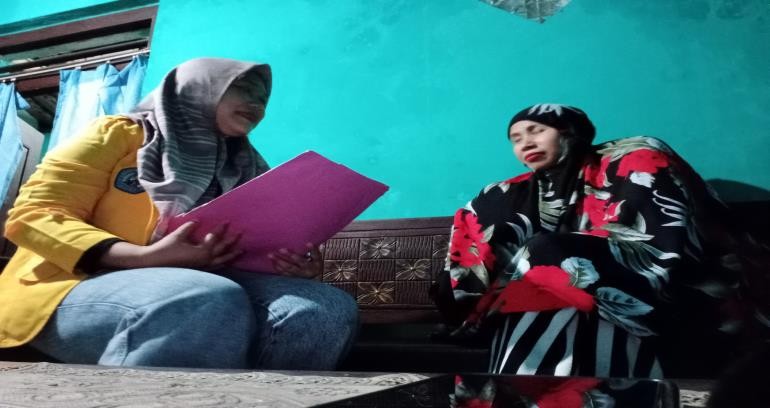 Informan ibu TJ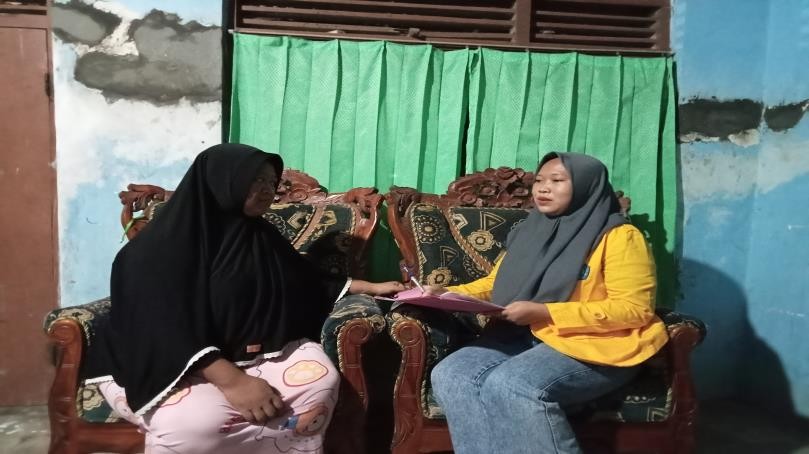 Informan ibu KH